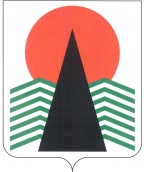 АДМИНИСТРАЦИЯ  НЕФТЕЮГАНСКОГО  РАЙОНАпостановлениег.НефтеюганскО внесении изменений в постановление администрации Нефтеюганского района от 25.05.2017 № 833-па-нпа «Об утверждении административного регламента по осуществлению муниципального контроля за рациональным использованием и охраной недр при пользовании недрами для целей разведки и добычи общераспространённых полезных ископаемых, а также строительства и эксплуатации подземных сооружений местного и регионального значения на территории муниципального образования Нефтеюганский район»В соответствии с Федеральными законами от 06.10.2003 № 131-ФЗ «Об общих принципах организации местного самоуправления в Российской Федерации», 
от 26.12.2008 № 294-ФЗ «О защите прав юридических лиц и индивидуальных предпринимателей при осуществлении государственного контроля (надзора) 
и муниципального контроля», постановлением Правительства Ханты-Мансийского автономного округа - Югры от 02.03.2012 № 85-п «О разработке и утверждении административных регламентов осуществления муниципального контроля», 
во исполнение подпункта 4.4.2 пункта 4.4 протокола заседания комиссии 
по проведению административной реформы и повышению качества предоставления государственных и муниципальных услуг в Ханты-Мансийском автономном округе - Югре от 28.03.2017 № 23,  п о с т а н о в л я ю: Внести изменения в приложение к постановлению администрации Нефтеюганского района от 25.05.2017 № 833-па-нпа «Об утверждении административного регламента по осуществлению муниципального контроля 
за рациональным использованием и охраной недр при пользовании недрами 
для целей разведки и добычи общераспространённых полезных ископаемых, а также строительства и эксплуатации подземных сооружений местного и регионального значения на территории муниципального образования Нефтеюганский район», дополнив административный регламент по осуществлению муниципального контроля за рациональным использованием и охраной недр при пользовании недрами 
для целей разведки и добычи общераспространённых полезных ископаемых, а также строительства и эксплуатации подземных сооружений местного и регионального значения на территории муниципального образования Нефтеюганский район приложением № 3 в редакции согласно приложению к настоящему постановлению.Настоящее постановление подлежит официальному опубликованию 
в газете «Югорское обозрение» и размещению на официальном сайте органов местного самоуправления Нефтеюганского района.Настоящее постановление вступает в силу после официального опубликования.Контроль за выполнением постановления возложить на первого заместителя главы Нефтеюганского района С.А. Кудашкина Глава района 					 		Г.В.ЛапковскаяПриложениек постановлению администрации Нефтеюганского районаот 24.07.2017 № 1215-па-нпаПриложение № 3к административному регламенту по осуществлению муниципального контроля за рациональным использованием и охраной недрпри пользовании недрами для целей разведки и добычи общераспространённых полезных ископаемых, а также строительства и эксплуатации подземных сооружений местного и регионального значения на территории муниципального образования Нефтеюганский районПЕРЕЧЕНЬдокументов и (или) информации, запрашиваемых в рамках межведомственного информационного взаимодействия при исполнении муниципальной функции «Осуществление муниципального контроля за рациональным использованием 
и охраной недр при пользовании недрами для целей разведки и добычи общераспространённых полезных ископаемых, а также строительстваи эксплуатации подземных сооружений местного и регионального значенияна территории муниципального образования Нефтеюганский район»24.07.2017№ 1215-па-нпа№ 1215-па-нпа№ п/пНаименование запрашиваемого документа и (или) информацииНаименование органа (организации), в адрес которой направляется запрос о предоставлении документов и (или) информации1231.Сведения из Единого государственного реестра юридических лицУправление Федеральной налоговой службы Российской Федерации по Ханты-Мансийскому автономному округу - Югре2.Сведения из Единого государственного реестра индивидуальных предпринимателейУправление Федеральной налоговой службы Российской Федерации по Ханты-Мансийскому автономному округу - Югре3.Документы, удостоверяющие уточненные границы горного отвода в отношении участков недр, предоставленных в пользование в соответствии с лицензией на пользование недрами, в том числе участков недр местного значения, содержащих месторождения общераспространенных полезных ископаемых, разработка которых осуществляется с применением взрывных работФедеральная служба по экологическому, технологическому и атомному надзору